
applies for	
the certification oft he property			 first time 			 recurrently
according to  the scheme			 BREEAM Neubau 		 BREEAM Bestand in 		  	 Germany	 	 Austria 			 Switzerland
(only New Construction) 					 assessment type	 Shell Only 		 Shell and Core		 fully fittedbuilding type: 
at thecertification body TÜV SÜD NSO BREEAM D-A-CHof TÜV SÜD Industrie Service GmbHFrankfurter Straße 63-6965760 EschbornAs licensed assessor / auditor organization for auditing the property is assigned:Lizenznummer The above named licensed assessor / auditor organization appoints the licensed assessor / auditor  to conduct the assessment. Formal obligationBy signing the application for certificationthe certificate holder confirmsthe commitment to comply with the requirements of the specified certification scheme the commitment to provide any information needed fort he auditing and valuation process the correctness of the data supplied in this applicationthe obligation to comply with the testing and certification regulations of the TÜV SÜD Group (see  https://www.tuvsud.com/en/-/media/global/pdf-files/terms-and-conditions/tcr_ab1b2c6_en.pdf the certificate holder assigns the certification body TÜV SÜD NSO BREEAM D-A-CH to assess the conformity against the scheme requirements and to make the certification decision.  The certification holder declares that he has not received any consulting services from the assisgned assessor / auditor organization, nor from the assigned assessor / auditor, nor from the TÜV SÜD NSO BREEAM D-A-CH with regard to the object to be certified or with regard to the structure of a management system. Right of useBy issuing the certificate, the customer receives the right to use the TÜV SÜD BREEAM certificate and the respective TÜV SÜD certification mark, as shown below: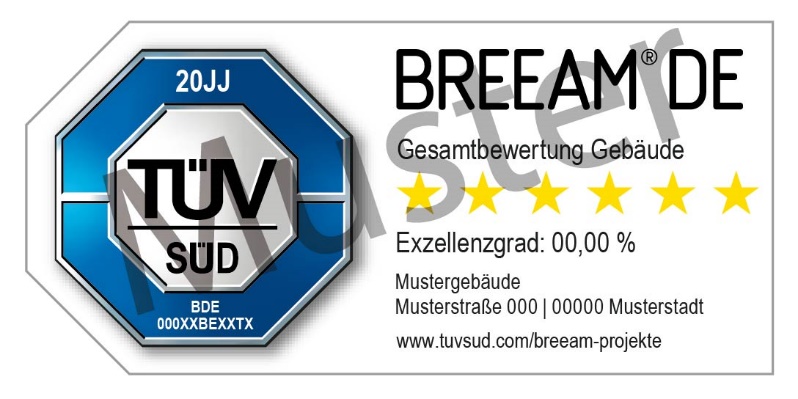 The issued certificate and the issued certification mark must not be changed, which also applies to reprints or copies.Permission to use the certificate and the TÜV SÜD certification mark requires valid certification and applies exclusively to the property named in the certificate. The approval is limited to the certificate holder and does not include the use of the certificate and the certification mark for other areas of the certificate holder. The public, the consumer or the user of the building must not get the impression that the certificate holder as a company / organization is certified by TÜV SÜD NSO BREEAM D-A-CH. Advertising may only be carried out with the certificate and the TÜV SÜD certification mark in combination with the certified property. The right of use for the certificate and the TÜV SÜD certification mark becomes effective after the certificate has been issued. The right to terminate the use with immediate effect comes into force if:the certification oft he property expires,the certificate or the TÜV SÜD certification mark is used in any manner contrary to the contract, abusive or misleading,the fee is not paid within the set time limit.If the right of use expires, the certificate holder is prohibited from any further use of the certificate and the TÜV SÜD certification mark. Any advertising material bearing the TÜV SÜD certification mark is to be destroyed immediately or made unrecognizable.User feeThe fees for the conformity assessment, certification decision, issuance of the certificate and use of the certificate as well as the TÜV SÜD certification mark, are to be paid to TÜV SÜD Industrie Service GmbH by the future certificate holder / certificate applicant upon registration.Applicant and future certificate holder (company):Name of the signing person:Function of the signing person:TÜV SÜD Industrie Service GmbH · 60487 Frankfurt am Main · DeutschlandThe companycertificate holder
Place, Date, Signature